	////////////////////////////////////////////////////////////////////////////////////////////////////////////////////////////////////////////////////////////////Oproep 2019 – versie 	////////////////////////////////////////////////////////////////////////////////////////////////////////////////////////////////////////////////////////////////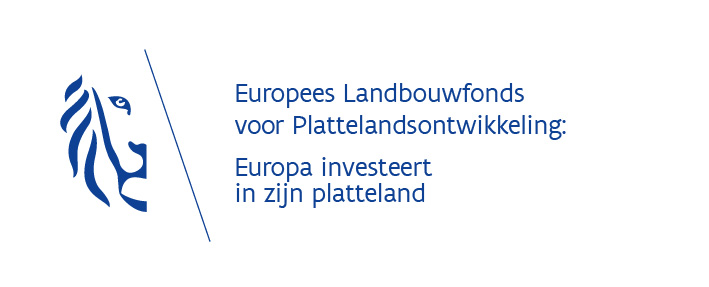 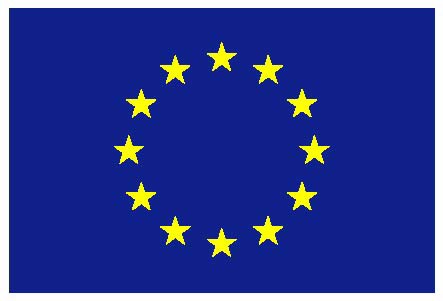 Inhoud1	Inleiding	32	Wat is een demonstratieproject?	33	Projectperiode	34	Doelgroep van de projecten	45	Welke subsidie wordt gegeven?	46	Potentiële indieners	47	Toelichting bij het aanvraagformulier	47.1	Inhoud en vormvereisten van de projectvoorstellen	47.2	Toelichting bij het invullen van het aanvraagformulier	57.2.1	Identificatie van het project	57.2.2	Identificatie van de projectuitvoerders	57.2.3	Projectbeschrijving	57.2.4	Situering en verantwoording van het project	67.2.5	Partners en projectgroep	87.2.6	Wetenschappelijke basis	97.2.7	Resultaten	97.2.8	Financiering	107.2.9	Varia	147.3	Indiening van de projectvoorstellen	148	Evaluatie en selectie van de projecten	148.1	Ontvankelijkheidsvoorwaarden	148.2	Beoordelingscriteria	148.2.1	Doelpubliek	158.2.2	Inhoud van het project	158.2.3	Verwacht sensibiliseringseffect	168.2.4	Technisch-wetenschappelijke basis	168.2.5	Verhouding kostprijs van het project t.o.v. het te verwachten resultaat	168.2.6	Geschiktheid van de promotor en zijn partners	178.2.7	Bijkomende suggesties/voorwaarden voor de uitvoerders	178.3	Evaluatieprocedure	179	Uitvoering en opvolging van de geselecteerde projecten	189.1	Uitbetaling	189.2	Opvolging	189.3	Wijziging/verlenging van het project	1910	Meer informatie?	19InleidingDe Vlaams regering wil  de land- en tuinbouw verder professionaliseren door vorming, opleiding en advisering. Daarom wil zij de land- en tuinbouwers sensibiliseren en informeren. Een van de instrumenten daarvoor zijn de demonstratieprojecten. In het kader van het Vlaams Programma voor Plattelandsontwikkeling doet zij jaarlijks een oproep voor demonstratieprojecten omdat innovatie een belangrijke drijfveer is voor een toekomstgerichte land- en tuinbouw.Wat is een demonstratieproject?Het doel van demonstratieprojecten is het bewustmaken van land- en tuinbouwers van nieuwe mogelijkheden op het vlak van duurzame praktijken en technieken. en ze door demonstraties in de praktijk ingang te doen vinden op onze Vlaamse bedrijven. Demonstratieprojecten beogen vooral het sensibiliseren van de land- en tuinbouwers. Er wordt veel belang gehecht aan het doen toepassen van de nieuwe inzichten uit de projecten bij de landbouwers en de tuinders zelf. Daarvoor kan het werken met voorbeeldbedrijven of met groepen die samenkomen op praktijkbedrijven een belangrijke hefboom zijn. Het zo goed en zo ruim mogelijk bereiken van het doelpubliek over heel Vlaanderen moet worden nagestreefd. Samenwerking tussen complementaire partners is in dat opzicht ten zeerste aanbevolen.De relevantie van het onderwerp van het ingediende demonstratieproject als bijdrage tot meer duurzame landbouw moet al door wetenschappelijk onderzoek of door meetbare praktijkervaring zijn aangetoond en moet in de aanvraag gedocumenteerd worden. De acties in de projectaanvraag moeten  realistisch en uitvoerbaar zijn. Samenwerking tussen enerzijds partners die zich oriënteren op de communicatie met landbouwers en tuinders en die voortrekkers kunnen begeleiden en anderzijds technisch-wetenschappelijke experts die de technieken kunnen verantwoorden, is aanbevolen. Het sensibiliseringseffect op de doelgroep wordt nagegaan aan de hand van het plan van aanpak, de frequentie van de demonstratieactiviteiten, de spreiding van de demonstratieactiviteiten in functie van het doelpubliek over Vlaanderen en het materiaalgebruik. De communicatieactiviteiten moeten gedetailleerd toegelicht worden in de projectaanvraag. Enkel effectief uitvoerbare activiteiten mogen worden opgenomen in het programma. Activiteiten waarover nog onzekerheden zijn of toelatingen nodig zijn, worden bij voorkeur geweerd.ProjectperiodeDe duur van de uitvoeringsperiode van de demonstratieprojecten is maximaal twee jaar. De uiterste begin- en einddatum zijn vermeld in het persbericht.  Doelgroep van de projectenEen project moet zich hoofdzakelijk richten tot de Vlaamse land- en tuinbouwers en moet voor iedereen onder dezelfde voorwaarden openstaan. De doelgroep mag niet beperkt zijn tot de leden van de organisaties die het project uitvoeren. Welke subsidie wordt gegeven?De begroting voor het demonstratieproject moet opgemaakt worden op basis van de geschatte reële kosten. Deze moeten, na afloop van het project, worden bewezen. De tussenkomst van de overheid is beperkt tot maximaal 100.000 euro aan bewijsbare kosten per project. De projecten worden betoelaagd ten belope van maximaal 100% van de totale projectkosten, met uitzondering van de overheadkosten. Deze worden niet gesubsidieerd.Potentiële indienersDeze oproep richt zich uitsluitend tot organisaties en instellingen zonder commerciële doeleinden. Om demonstratieprojecten uit te voeren moet een vereniging erkend zijn als ‘centrum voor sensibilisering van meer duurzame landbouw’. De erkenningsvoorwaarden voor dergelijke centra zijn opgesomd in artikel 17 van het decreet van 28 juni 2013 betreffende het landbouw- en visserijbeleid. Projectaanvragen van niet-erkende centra worden aanvaard onder voorbehoud dat de erkenningsaanvraag ten laatste op de uiterste datum voor het indienen van de projectaanvraag wordt ingediend. Toelichting bij het aanvraagformulierInhoud en vormvereisten van de projectvoorstellenOm  de projectvoorstellen objectief te kunnen evalueren moeten ze de nodige informatie bevatten om ze te kunnen toetsen aan de ontvankelijkheidsvoorwaarden en aan de selectiecriteria. Daarom worden aan de indieners een aantal vormvereisten opgelegd op het vlak van de  samenstelling van de projectvoorstellen. De voorstellen moeten worden ingediend met het verplichte aanvraagformulier. Allegevraagde elementen in het formulier moeten toegelicht worden. Ook een gedetailleerd budgetplan is vereist.Toelichting bij het invullen van het aanvraagformulierIdentificatie van het projectGeef de titel van het project. Deze benaming zal steeds gebruikt worden in de dossiers, de briefwisseling en de publicaties in verband met het project. Gelieve in de titel de inhoud van het project weer te geven. Zorg voor een eenduidige en beknopte titel.Identificatie van de projectuitvoerdersAls het project ingediend wordt door een consortium moet een coördinator worden geïdentificeerd. De coördinator is de belangrijkste contactpersoon en is verantwoordelijk voor de indiening van het projectvoorstel, de interne coördinatie en de realisering van het project, en het indienen van betalingsaanvragen. Enkel organisaties en instellingen die erkend zijn als centrum voor sensibilisering van meer duurzame landbouw kunnen projecten indienen en optreden als coördinator. De andere instellingen die betrokken zijn bij de indiening van de aanvraag en de uitvoering van het project worden verder ‘partners’ genoemd. Vul de gegevens van de projectindiener en de partners in. Gelieve aan te stippen of de projectindiener en de partners al dan niet btw-plichtig zijn. De reden hiervoor is dat de btw uitsluitend in rekening kan worden gebracht voor het niet-terugvorderbaar gedeelte. Daarom dient in elke aanvraag steeds het geldend btw-statuut van de aanvrager en de partners vermeld te worden.ProjectbeschrijvingOnder welk thema van de oproep situeert zich het project?Om in aanmerking te komen voor steun in het kader van demonstratieprojecten moet een projectaanvraag in de eerste plaats inhoudelijk beantwoorden aan een van de thema’s die in de oproep zijn opgenomen. thema’s. Gelieve dus duidelijk aan te kruisen onder welk thema uw project zich situeert, en slechts één thema als belangrijkste te kiezen. Uw project zal in de groep met dat thema worden geëvalueerd.Gevraagd steunbedragVermeld hier het bedrag van de financiering dat u vraagt voor het realiseren van uw project. Een meer gedetailleerde begroting moet verder toegevoegd worden.Timing van het projectGeef de concrete begin- en einddatum van het project op conform de bepalingen in de oproep. De projectduur bedraagt maximum twee jaar. Geef een korte samenvatting van het project.Deze samenvatting bevat:de probleemstelling/uitdaging; de projectdoelstellingen;de geplande activiteiten om die doelstellingen te bereiken.Ze kan worden gebruikt voor communicatiedoeleinden in het geval uw project geselecteerd is voor subsidiëring. Welk probleem wil u aanpakken bij de uitvoering van dit project? Geef een korte toelichting over de context en de noodzaak van het project. Ga hierbij ook in op de state-of-art in dit domein en beschrijf het vraaggedreven karakter.Wat zijn de doelstellingen van uw project?Omschrijf kort in een aantal doelstellingen wat u wil bereiken. Welke effecten/veranderingen bij de doelgroep worden beoogd? Beschrijf de meerwaarde van het project ten opzichte van de huidige kennis bij de doelgroep. Beschrijf de projectactiviteiten. Noem per activiteit de beoogde start- en einddatum en het gewenste resultaat (max. 5 pagina’s).Beschrijf duidelijk via een stappenplan (liefst tabelvorm) het verloop van het project. Vermeld in dit stappenplan duidelijke mijlpalen. Toon aan dat het werkprogramma aansluit bij de doelstelling van het project en dat de aanpak haalbaar is. Activiteiten waarover bv. nog onzekerheden zijn of toelatingen nodig zijn, worden best geweerd.Omschrijf hier ook de betrokkenheid van landbouwers in het project en de voorbeeldbedrijven die in het project opgenomen worden (relevantie van de gekozen landbouwers, werkwijze bij het inschakelen van praktijkbedrijven in het voorlichtingsproces).Lokalisatie van het projectGeef het geografisch gebied op waarin de uitvoering van het project gerealiseerd wordt.OverheidsvergunningenGeef aan of er voor de uitvoering van het project specifieke overheidsvergunningen nodig zijn. Dit zijn bijvoorbeeld de bouwvergunning en milieuvergunning. Als u (nog) niet beschikt over de vereiste vergunningen, gelieve dan het wettelijk kader (onder meer over de te volgen procedure) aan te geven waaraan u, uw partners of de voorbeeldbedrijven zullen moeten voldoen. Gelieve ook aan te tonen of aan te duiden welke stappen u al ondernomen hebt of zult ondernemen en aan te geven binnen welke periode u verwacht te zullen beschikken over de nodige vergunningen.Situering en verantwoording van het projectKruis aan tot welke doelstellingen/focusgebieden het project een bijdrage levert, direct en secundair, en motiveer vervolgens voor elk aangekruist focusgebied waarom.Demonstratieprojecten kunnen op verschillende domeinen effecten hebben: milieu, klimaat, biodiversiteit, innovatie, concurrentievermogen, positie in de keten, ... Op basis van de Europese PDPO-regelgeving en de Vlaamse beleidskeuzes zijn de focusgebieden (FG), die in Tabel 1 worden weergegeven, van belang voor de demonstratieprojecten. De tabel vermeldt voor elk focusgebied ook de evaluatievraag. Beschrijf de impact van de gedemonstreerde techniek op de doelstellingen/focusgebieden, zowel positief als negatief, en de wijze waarop hiermee  zal omgegaan worden. Waarom is uw demonstratieproject vernieuwend in deze thematiek? Kwantificeer zo veel mogelijk.Tabel 1 Overzicht focusgebieden (FG) en evaluatievragenOmschrijf het doelpubliek van het projectWelke doelgroep wilt u sensibiliseren met uw project? Is er in de doelgroep interesse voor de te demonstreren techniek? Situeer de noden van de doelgroep.Vul aan met:kenmerken van de betrokken sector(en): bv. oppervlakte, aantal bedrijven, omzet ...cijfergegevens over het doelpubliek: in absolute aantallen en in relatieve cijfers t.o.v. de hele sector.Hoe bereikt u het doelpubliek en wat is het sensibiliseringseffect?Hoe zal u uw doelpubliek bereiken? Welke sensibiliserings- en demonstratieactiviteiten worden georganiseerd en wat is de frequentie ervan? Onder ‘type activiteit’ duidt u aan onder welke categorie de sensibiliseringsactiviteit valt (A tot G), zoals dit onder de tabel gedefinieerd is. Welke reactie verwacht u van dit doelpubliek (bv. opkomstpercentage of -aantal)? Vermeld ook de timing. Gelieve alle activiteiten en acties voldoende te kwantificeren en te beschrijven. Deel de sensibiliseringsactiviteiten in volgens type activiteit:- A = demonstraties, events, rondgangen, veldbezoeken- B = studiedagen, workshops, cursussen- C = presentaties op studiedagen, cursussen, …- D = publicaties, artikels in vakpers/vulgariserende’ pers, artikels in nieuwsbrieven - E = brochure, posters, handboek, rapport, nieuwsbrieven- F = website, applicaties, sociale media- G = andereBelangrijk: voor elk project moet u een technisch eindverslag/brochure maken met de resultaten van het project. Deze  moet minimaal  digitaal beschikbaar  zijn. Partners en projectgroepHoe is de samenwerking tussen de uitvoerende partners? Wat zijn hun specifieke capaciteiten en taken?Beschrijf de rol, de meerwaarde en de specifieke capaciteiten en taken van elke partner binnen het projectconsortium, inclusief de partners die voor externe prestaties worden ingebracht. Situeer het project binnen de activiteiten van elk van de betrokken instellingen. Begin met de coördinator en vermeld voor deze ook waarom die het meest geschikt is. Op welke punten staan de uitvoerders sterk in het bereiken van het doelpubliek in het algemeen? Hebben ze competentie en overtuigingskracht om de doelstelling te bereiken, m.a.w. om de duurzame technieken tot uitvoering te doen brengen door de doelgroepbedrijven? Hiermee worden onder meer bedoeld: positie, organisatiestructuur, representativiteit, ervaring in het vormen van opinie-leiderschap, knowhow van de aanvragende instelling of de partners. Beschrijf ook de verwezenlijkingen van de organisaties voor die specifieke doelgroep of voor aanverwante doelgroepen. Beschrijf de technische kennis en ervaring van het personeel dat zal worden ingezet voor het project.Beschrijf op welke manier de samenwerking tussen de verschillende leden van het consortium zal verlopen. Vermeld in hoeverre er al formele afspraken werden gemaakt over samenwerking. Maak ook een samenwerkingsprotocol op en voeg dit toe als bijlage. Hou dit kort en bondig.	Wat is de samenstelling van de projectgroep? Geef ook aan hoe vaak de projectgroep samenkomt en op welke momenten gedurende het project.De projectgroep fungeert als klankbord om het project optimaal uit te voeren. Ze zal het project mee begeleiden en de resultaten helpen uitdragen. Voeg een voorstel van samenstelling van de projectgroep  aan de projectaanvraag toe. Deze wordt immers mee geëvalueerd. De projectgroep is niet beperkt tot de projectuitvoerders. Ze is representatief voor het project en dus evenwichtig samengesteld. In een projectgroep wordt samengewerkt met actoren die binnen de thematiek in Vlaanderen actief zijn, zowel in het wetenschappelijk onderzoek of het praktijkonderzoek, de groeps- of individuele voorlichting, als in de bredere keten (toelevering, verwerking …). Een sterke betrokkenheid van individuele landbouwers (als demonstratiebedrijven) en sector- en beroepsorganisaties (voor het sensibiliseren van de ondernemingen, inclusief platform- en netwerking) kan bijdragen tot het welslagen van een demonstratieproject. De projectgroep zal mee de nieuwe duurzame techniek uitdragen in Vlaanderen. De keuze van de definitieve projectgroep gebeurt in overleg met de administratie als het project geselecteerd is. Met de samenstelling van de projectgroep laat  u uw werkveld weten dat u een positieve samenwerking en complementariteit wilt realiseren binnen de thematiek van uw project.De timing en frequentie waarmee de projectgroep samenkomt, moeten aangepast zijn aan het projectplan.Wetenschappelijke basisOp welke technisch-wetenschappelijke basis steunt het project?Ga in op het achterliggend wetenschappelijk onderzoek of de meetbare praktijkervaring die de duurzame technieken verantwoorden. Toon hier aan dat de duurzaamheid van de gedemonstreerde technieken al is aangetoond door wetenschappelijk onderzoek of door meetbare praktijkervaring. Beschrijf vroegere en lopende projecten van de eigen organisatie of van andere instellingen of organisaties rond de gekozen thematiek. Vermeld voor elk van de eigen projecten de titel en beknopte inhoud, de looptijd, eventuele partners en de financieringsbron (bv. VLAIO LA-traject, demonstratieproject, INTERREG, enz.). Door deze opsomming geeft u aan in hoeverre u de thematiek kent en weet welke projecten er op dit vlak al werden uitgevoerd. Beschrijf ook hoe het project zich ten opzichte van andere gesubsidieerde projecten positioneert. Belangrijk: Benoem hierbij enkel projecten die aansluiten bij het thema van de projectaanvraag en illustreer de meerwaarde van deze kennis voor uw project.ResultatenWat zijn de verwachte resultaten/concrete realisaties bij de doelgroep zowel op korte als op langere termijn?Een goed demonstratieproject is gericht op de toepassing en realisatie van de gedemonstreerde methoden of technieken op de landbouwondernemingen. Tot welke resultaten en concrete realisaties bij de doelgroep, zowel op korte als op langere termijn, moet uw project leiden in kwalitatieve en in kwantitatieve zin?Geef ook aan, indien van toepassing, welke activiteiten na afloop van het project verder ondernomen zullen worden om de bij de doelgroep te blijven bewerkstelligen en op welke manier de kennis gewaarborgd wordt.Welke garanties zijn er voor het bereiken van deze resultaten?Van welke factoren is de realisatie van de doelstellingen van uw project afhankelijk (kritische succesfactoren)? Op welke garanties kan u zich beroepen om deze doelstellingen te bereiken?FinancieringDe gevraagde steun bedraagt maximaal 100.000 euro. De gevraagde steun moet onderbouwd worden met de geschatte reële kosten. Bij de eindafrekening moeten deze kosten bewezen worden.Verantwoord de kostprijs van het project t.o.v. het te verwachten resultaat (kan eventueel op basis van de prestatie-indicatoren).De kosten moeten gedetailleerd uitgewerkt worden per kostenpost (investeringsuitgaven, personeelskosten, werkingskosten,…). Enkel de ruwe indeling in de verschillende kostenposten volstaat niet. De aard van alle kosten moet nauwkeurig omschreven worden (bv. ‘Personeel’ opsplitsen over de verschillende personeelsleden; ‘Werkingskosten’ opsplitsen over demonstraties, bureaumateriaal, aanmaken posters, klein materiaal, …). Deze toelichting vormt een belangrijk element bij de beoordeling van uw aanvraag. Licht de verschillende uitgaven en inkomsten zo gedetailleerd mogelijk toe zodat daaruit een beeld gevormd kan worden over de concrete uitvoering van het project. U kunt de toelichting onderbouwen door te verwijzen naar offertes, contracten, de berekeningswijze, vergelijkbare kostenberekeningen en dergelijke, of door die documenten als bijlage bij uw aanvraag te voegen. Op basis van de begroting en de toelichting moet tot in detail duidelijk zijn waaraan het subsidiebedrag gespendeerd zal worden en waarom die uitgaven voor het project noodzakelijk zijn.De indeling in kostenposten is van belang aangezien bij de afrekening verschuivingen tussen de kostenposten (investeringskosten, werkingskosten,…) slechts worden aanvaard ten belope van maximaal 10% van het goedgekeurde totale projectbedrag.Een overzicht van de kostenposten wordt gemaakt in de tabel. In het geval van samenwerking tussen partners moeten de kosten opgesplitst worden per partner.Er worden uitsluitend uitgaven aanvaard die zich tijdens de duurtijd van het project voordeden en waarvoor facturen en betalingsbewijzen kunnen worden voorgelegd. M.a.w. enkel die kosten worden aanvaard:die betrekking hebben op activiteiten die plaatsvonden binnen de projectperiode,en waarvan de datum van de betrokken facturen of andere boekhoudkundige documenten binnen de projectperiode valt,en waarvoor betaalbewijzen van de effectieve betalingen voorgelegd kunnen worden. Deze betalingen moeten gebeuren ofwel binnen de voorziene projectperiode, ofwel ten laatste 30 dagen na de einddatum van het project. Kosten waarvoor de betaling later plaatsvindt, worden niet meer aanvaard als subsidiabele kosten. Btw kan uitsluitend in rekening worden gebracht voor het niet-terugvorderbaar gedeelte. Daartoe moet in elke aanvraag steeds het geldend btw-statuut van de aanvrager vermeld en gestaafd worden.Opmerking: het cofinancieringspercentage gaat voor op het nominale bedrag. Indien een subsidie toegekend wordt van 75.000 euro bij in de projectaanvraag geraamde projectkosten van 100.000 euro, wil dat zeggen dat de projectuitvoerder recht heeft op 75% van de gemaakte kosten. Indien de kosten uiteindelijk maar 75.000 euro bedragen, heeft de projectuitvoerder dus recht op 56.200 euro subsidie.Ofwel zijn de deelnamekosten aan een sensibiliseringsactie gratis. Ofwel kunnen deelnamekosten gevraagd worden, die echter van die aard zijn dat de activiteit voor alle land- en tuinbouwers op dezelfde manier toegankelijk is. In het geval van deelnamekosten moet bewezen worden dat de som van alle inkomsten (subsidie en deelnamegeld) de uitgaven niet overtreffen. Deze deelnamekosten moeten meegenomen worden bij ‘opbrengsten’ in de eindafrekening.InvesteringsuitgavenAls investeringsuitgaven worden enkel kosten aanvaard die in de loop van het project gemaakt worden, die betrekking hebben op het project en verifieerbaar zijn.Investeringskosten komen enkel in aanmerking voor de afschrijvingsperiode die overeenkomt met de projectduur en niet voor de volledige aanschaffingskosten. Deze afschrijvingstermijnen kunnen aangetoond worden in de boekhouding van de organisatie.Investeringen moeten goed omschreven worden. Het moet duidelijk zijn waarvoor de investeringen binnen het project zullen dienen. PersoneelskostenEnkel de loonkosten van de rechtstreeks bij het project betrokken personeelsleden worden als personeelskosten in aanmerking genomen. Ook de loonkosten van personeel dat specifieke prestaties levert voor het demonstratieproject, zoals de projectboekhouding en projectadministratie, zijn subsidiabel. Indirect ondersteunend personeel komt niet in aanmerking voor subsidie, evenmin als loonkosten voor supervisie.Bij de projectaanvraag worden de ingeschatte functies voor de uitvoering van het project weergegeven (projectcoördinator, projectadministratie, arbeider,…) en wordt de personeelsinzet geraamd in aantal uren opgesplitst over diverse taken. De berekening van de directe loonkosten gebeurt door middel van het standaarduurtarief (SUT). Alle projectuitvoerders moeten dit systeem gebruiken. Om het subsidiabel uurtarief te berekenen, wordt de volgende formule toegepast: uurtarief = 1,2/100 x bruto maandloon. Het standaarduurtarief voor een personeelslid met een maandelijks brutoloon van bv. 3.500 euro is dus: 3.500 euro/maand x 1,20% = 42 euro/uur. Het bruto maandloon staat in verhouding tot de vereiste kwalificaties. Het subsidiabele standaarduurtarief is beperkt tot maximum 100 euro/uur. Het uitgangspunt voor de berekening van het standaarduurtarief is het vaste bruto maandsalaris (zonder toeslagen, premies,… aangezien deze vervat zitten in de factor 1,2) zoals vermeld op de loonbrief van de maand januari (of de eerste volledige maand na indiensttreding) van het kalenderjaar waarin de uren worden gepresteerd. Voor personeelsleden met een deeltijds contract wordt het voltijds equivalent bruto maandloon gebruikt voor de berekening van het standaarduurtarief. Indien personeelsleden over meerdere arbeidscontracten beschikken, is de berekeningsbasis de som van de bruto maandlonen van alle contracten samen. Als een persoon andere inkomsten heeft, bijvoorbeeld uit een deeltijdse tewerkstelling elders, dan zullen de aanvaardbare personeelskosten enkel betrekking kunnen hebben op de resterende tijd. Dat betekent dat een persoon met een voltijdse beroepsbezigheid buiten het project of een voltijds vervangingsinkomen geen personeelskosten kan inbrengen. Voor de rapportering van de personeelskosten worden de uren die gewerkt worden voor het project per personeelslid en per dag geregistreerd. De gerapporteerde projecturen mogen het aantal contractueel te presteren uren voor een maand niet overschrijden. De begunstigden kunnen zich baseren op een eigen registratiesysteem. Indien een dergelijk registratiesysteem (nog) niet bestaat binnen de eigen organisatie, kunnen begunstigden beroep doen op het sjabloon dat ter beschikking wordt gesteld.Met de methode van het standaarduurtarief is het dus niet vereist om de reële loonkost aan te tonen. De controle zal gebeuren op de correcte toepassing van deze methode.
Kilometervergoedingen voor opdrachten worden ondergebracht bij werkingskosten.WerkingskostenEnkel kosten die rechtstreeks betrekking hebben op het project en die ook verifieerbaar zijn, worden Als werkingskosten aanvaard. Het zijn m.a.w. kosten en uitgaven die zich zonder het project niet zouden hebben voorgedaan.Als werkingskosten kunnen o.m. aanvaard worden:de rechtstreeks aan het project verbonden uitgaven voor verbruiksmaterialen, hulpgoederen, grondstoffen en gereedschappen waarvan de verwachte levensduur de duur van het contract niet overschrijdt (bv. papier, batterijen, ...),verplaatsingskosten van projectmedewerkers in functie van het project, in de mate dat zij de fiscaal aanvaarde bedragen niet overtreffen;huur die aan derden moet betaald worden voor het gebruik van gebouwen, lokalen, apparatuur en infrastructuur.Interne facturatie is uitzonderlijk mogelijk (bv. voor analyses in een eigen labo) en enkel bij voorafgaande aanvraag en goedkeuring. Worden niet aanvaard als werkingskosten:afschrijvingskosten voor het gebruik van bestaande infrastructuur (gebouwen, materieel, installaties, meubilair en rollend materieel, ...),uitgaven in verband met distributie, marketing en reclame, tenzij in de projectaanvraag uitdrukkelijk gestipuleerd en gemotiveerd,verhuur aan zichzelf of 'interne huuraanrekening'; dit is het aanrekenen van een huurprijs voor het ter beschikking stellen van een gebouw en infrastructuur,kosten aangerekend door onderwijs- of onderzoeksinstellingen voor het gebruik van de bestaande basisuitrusting wanneer de begunstigde de onderzoeksinstelling zelf is.Overheadkosten (pro memori, niet subsidiabel)Overheadkosten zijn allerhande vaste kosten die niet in de andere kostenrubrieken vervat zijn. Het zijn m.a.w. kosten die men, zij het in mindere mate, ook zou hebben als het project niet zou worden verwezenlijkt omdat die kosten hoe dan ook moeten worden gedragen voor het uitvoeren van de dagelijkse activiteiten.Het gaat hier onder meer om onderhoudskosten van gebouwen en infrastructuur, verwarming, verlichting, water, gas, elektriciteit, telefoon, verzekeringen,…Overheadkosten komen niet in aanmerking voor subsidiëring. Externe prestatiesDeze rubriek omvat de kosten van de prestaties die door externe organisaties in het kader van het project worden geleverd (bv. vergoedingen voor studie-, engineerings- en consulentenbureaus). Indien de projectuitvoerder externe prestaties inhuurt, moet dit vooraf in het projectvoorstel opgenomen zijn of vooraf aangevraagd worden en dus goedgekeurd worden. Er moet in het projectvoorstel of in de aanvraag gespecifieerd worden wat de ingehuurde prestatie inhoudt. Ook de factuur moet gedetailleerd weergeven wat de ingehuurde prestatie inhoudt. De tarieven moeten marktconform zijn. Voor het inhuren van externe prestaties moet de wet op overheidsopdrachten nageleefd worden.InkomstenInkomsten die verworven worden door de uitvoering van een demonstratieproject tijdens de projectlooptijd moeten ingebracht worden. Ontvangsten ontstaan uit de verkoop van diensten of goederen en kunnen bijvoorbeeld inschrijvingsgelden, de verkoop van brochures of andere zijn.Alle in te brengen ontvangsten moeten, in de financiering eerst in mindering gebracht worden op de totale subsidiabele kosten. Garanties van cofinancieringHiermee worden bedoeld in voorkomend geval:de definitieve of principiële belofte van subsidiëring vanwege een hogere overheid,een uittreksel uit de notulen van de bevoegde beheersorganen waaruit blijkt dat er een beslissing genomen is over een eigen inbreng,een verwijzing naar de wetgeving of het reglement op basis waarvan bijstand wordt toegekend + referenties naar de beslissing waarmee steun is toegekendVariaWet op overheidsopdrachtenAls de projectuitvoerders verplicht zijn de wet op overheidsopdrachten na te leven, moeten bewijsstukken in verband met de naleving van deze regelgeving beschikbaar te zijn.CommunicatieverplichtingenOp de titelpagina van publicaties (zoals brochures, folders, uitnodigingen en nieuwsbrieven, al dan niet elektronisch verspreid), op websites en op affiches over maatregelen en acties die worden meegefinancierd door de Vlaamse overheid en het Europees Landbouwfonds voor Plattelandsontwikkeling (ELFPO) moet voldaan zijn aan de communicatieverplichtingen voor begunstigden. Indiening van de projectvoorstellenHet aanvraagformulier voor een subsidie voor demonstratieprojecten  mag enkel elektronisch worden ingediend op demonstratieprojecten@lv.vlaanderen.be. De datum van het e-mailbericht geldt als indiendatum.Evaluatie en selectie van de projectenOntvankelijkheidsvoorwaardenOm ontvankelijk te zijn, moet een ingediend projectvoorstel aan volgende voorwaarden voldoen:- ten laatste op de vermelde indieningsdatum en tijdstip ingediend zijn bij het Departement Landbouw en Visserij,- ingediend zijn door een vzw die erkend is als centrum voor sensibilisering van meer duurzame landbouw of het projectvoorstel moet vergezeld zijn van een aanvraag voor deze erkenning,- voldoen aan de gestelde vormvereisten: gebruik van het juiste formulier, respecteren van de gevraagde lengte van de tekstonderdelen en volledigheid van het formulier.BeoordelingscriteriaMet het oog op de formulering van een globaal voorstel, zullen de ontvankelijke projectvoorstellenworden beoordeeld aan de hand van een aantal selectiecriteria. Deze criteria peilen naar:DoelpubliekMet dit criterium (max. score 10) wordt beoordeeld in welke mate het doelpubliek bereikt wordt: het aantal land- en tuinbouwers en de geografische spreiding.0 = doelgroep wordt niet bereikt 5 = doelgroep wordt beperkt bereikt 10 = doelgroep wordt representatief bereikt Inhoud van het project De inhoud van het project (max. score 30) wordt beoordeeld via twee criteria: resultaatsgerichtheid (max. score 20) en kwaliteit van het projectplan (max. score 10).Resultaatsgerichtheid Bij dit criterium wordt beoordeeld in welke mate het demoproject een meerwaarde biedt en een trigger kan zijn voor aanpassing en verduurzaming van de huidige landbouwpraktijk en hoe het kan zorgen voor zichtbare veranderingen bij de doelgroep, ook op lange termijn. Zullen de resultaten kunnen bijdragen tot de doelstellingen die geformuleerd zijn bij de thema’s die in de oproep staan? De focus ligt op activiteiten tijdens het project die ervoor zorgen dat de resultaten van het project na afloop niet verloren gaan en een blijvende waarde kunnen bieden. In dit selectiecriterium worden de doelstellingen en de verwachte resultaten die door de projectuitvoerders in de aanvraag werden opgegeven, mee beoordeeld.0 = niet resultaatsgericht en/of niet vraaggedreven en/of niet gericht op nieuwe regelgeving. Doelstellingen zijn niet haalbaar.10 = beperkt resultaatsgericht en/of beperkt vraaggedreven. Doelstellingen zijn slechts beperkt haalbaar.20 = sterk vraaggedreven en/of inspelend op nieuwe regelgeving en sterk resultaatsgericht. Doelstellingen zijn haalbaar en gericht op concrete realisatie van innovaties/concrete toepassing bij doelpubliek.Kwaliteit van het projectplan Bij dit criterium wordt gekeken naar de kwaliteit van het projectplan en de gebruikte middelen. Hierbij wordt aandacht besteed aan mogelijke knelpunten die het bereiken van de beoogde resultaten van het project in het gedrang zouden kunnen brengen enerzijds en de doelmatigheid van de inzet van tijd en middelen anderzijds. Zijn de doelstellingen en het projectplan helder? Is er een samenhangend werkplan (inhoudelijk en financieel) dat in overeenstemming is met de doelstellingen? Is de voorgestelde aanpak realistisch binnen de vooropgestelde projectduur? Kan het project met de gekozen methodologie en middelen gerealiseerd worden? Wordt de doelgroep voldoende betrokken?0 = het werkplan is onvoldoende samenhangend en laat niet toe de doelstellingen te bereiken5 = het werkplan kan beter uitgewerkt worden, en zal slechts een deel van de vooropgestelde doelstellingen kunnen halen 10 = het project is zeer goed uitgewerkt en afgestemd op de doelstellingenVerwacht sensibiliseringseffect  Het verwacht sensibiliseringseffect (max. score 30) wordt beoordeeld via de kwaliteit en de frequentie van de sensibiliseringsacties.Kwaliteit van de geplande sensibiliseringsacties Voor dit criterium (max. score 20) wordt de kwaliteit van de geplande sensibiliseringsacties beoordeeld inclusief de diversiteit en de evenwichtige keuze van de sensibiliseringsmethodes en het gepast inschakelen van relevante praktijkbedrijven.0 = geen sensibiliseringsacties gepland5 = de kwaliteit van de sensibiliseringsacties is onvoldoende om de doelgroep te bereiken10 = sensibiliseringsacties, inclusief een eindbrochure, zijn voldoende om de doelgroep te bereiken15 = sensibiliseringsacties, inclusief een eindbrochure, zijn divers en evenwichtig gekozen en voorbeeldbedrijven worden ingeschakeld in de acties20 = sensibiliseringsacties, inclusief een eindbrochure, zijn zeer divers en evenwichtig gekozen en voorbeeldbedrijven spelen een actieve rol in de kennisoverdrachtFrequentie van de sensibiliseringsactiesVia dit criterium (max. score 10) wordt geoordeeld of er voldoende sensibiliseringsacties plaatsvinden gedurende de projectlooptijd. 0 = geen sensibiliseringsacties gepland5 = beperkt aantal acties gepland10 = voldoende haalbare acties geplandTechnisch-wetenschappelijke basis Bij dit criterium (max. score 10) wordt nagegaan of de technisch-wetenschappelijke basis ter ondersteuning van de demonstratie voldoende bewezen en gekend is. Dit moet in de aanvraag voldoende gedocumenteerd zijn, bv. door het leggen van links naar onderzoeksprojecten.0 = geen wetenschappelijke basis3 = onvoldoende wetenschappelijke basis7 = er is een wetenschappelijke basis maar nog beperkt onderzoek nodig10 = kennis is rijp voor praktijkVerhouding kostprijs van het project t.o.v. het te verwachten resultaat Bij dit criterium (max.score 10) wordt gekeken of het budgetplan realistisch is opgesteld, inclusief de evaluatie van de vooropgestelde doelstellingen en de nodige mandagen per taak, de personeelsinzet t.o.v. de geplande activiteiten, de verantwoording van budget, de omvang van het project t.o.v. de noodzaak tot de verandering en/of de grootte van de doelgroep, de redelijkheid van de kosten.0 = De inschatting van de kostprijs van het project is onrealistisch en laat niet toe om de vooropgestelde doelstellingen te behalen5 = de inschatting van de kostprijs is realistisch t.o.v. de vooropgestelde doelstellingen en verwachte resultaten, maar de voorgestelde personeelsinzet en begroting zijn niet volledig in lijn met het projectplan. 10 = De voorgestelde personeelsinzet en begroting zijn volledig in lijn met het projectplan en de beoogde doelstellingen/resultaten (value for money)Geschiktheid van de promotor en zijn partners In dit criterium (max. score 10) worden de expertise en competenties van de uitvoerders beoordeeld naar betrouwbaarheid voor de uitvoering van het project, inclusief hun impact op de doelgroep. Ook de samenwerkingsefficiëntie en de relevantie voor samenwerking worden meegenomen.0 = niet geschikt: de uitvoerders beschikken niet over de vereiste expertise en infrastructuur om het project goed uit te voeren5 = er is een betere promotor of consortium mogelijk: één of meerdere belangrijke partners ontbreken10 = uitermate geschikt: alle partners met de vereiste expertise en infrastructuur om het project goed uit te voeren zijn betrokken in de juiste verhoudingBijkomende suggesties/voorwaarden voor de uitvoerdersDe beoordelingscommissie kan bijkomende suggesties/voorwaarden voor de uitvoerders van het project formuleren. EvaluatieprocedureDe ingediende projectvoorstellen zullen eerst onderzocht worden op ontvankelijkheid. Ditgebeurt op basis van de al vermelde ontvankelijkheidsvoorwaarden. Deze voorwaarden moeten als noodzakelijke voorwaarden gezien worden, met andere woorden, aan elk van de ontvankelijkheidvoorwaarden moet voldaan zijn opdat het project zou kunnen opgenomen worden inhet eigenlijke selectieproces.Het Departement Landbouw en Visserij is belast met de kwalitatieve evaluatie. Een beoordelingscommissie samengesteld uit ambtenaren van het departement, eventueel aangevuld met externen, zal de tijdig ingediende demonstratieprojecten beoordelen op hun inhoudelijke waarde en op hun sensibiliserend effect voor de land- en tuinbouwers (bereik doelpubliek, kwaliteit projectvoorstel, verwacht sensibiliseringseffect, aanwezigheid technisch-wetenschappelijke basis, geschiktheid uitvoerders). Per criterium zal een score worden bepaald. De verschillende onafhankelijk van elkaar bepaalde scores zullen vervolgens opgeteld worden tot een eindquotering op een schaal van 100. De beoordelingscommissie bespreekt deze evaluaties op het beoordelingscollege. Overeenstemmende evaluaties worden, behoudens manifeste onjuiste interpretaties, omgezet in gelijklopende ontwerpen van beslissing. Bij niet overeenstemmende evaluaties wordt naar een consensus gestreefd. De eindquotering mag, om in aanmerking te komen voor subsidiëring, niet lager zijn dan 60. De beoordelingscommissie kan bepaalde zaken opleggen aan de projectuitvoerders ter verfijning van het project.De eindquoteringen van de verschillende projecten zullen leiden tot een op score geordende lijst van projectvoorstellen per thema. Indien er sprake is van gelijke totaalscores wordt tussen deze projecten een bijkomende rangschikking aangebracht op basis van de score op het criterium ‘verwacht sensibiliseringseffect’. Op basis van deze geordende lijst en de motivering per project zal de minister bevoegd voor Landbouw binnen de beschikbare kredieten een beslissing nemen over de toekenning van de subsidies en de omvang van de subsidie per begunstigde.De geselecteerde projectvoorstellen en projectbegrotingen leggen de specifieke uitvoeringsvoorwaardenvan de projecten vast. De algemene uitvoeringsmodaliteiten worden vastgesteld in een subsidiebesluit.Uitvoering en opvolging van de geselecteerde projectenUitbetalingPer begunstigde wordt een subsidiebesluit opgesteld. Het subsidiebesluit bepaalt de aanwendingsvoorwaarden en de wijze van uitbetaling. De toegekende subsidie zal worden uitbetaald in twee schijven, via een tussentijdse afrekening en een eindafrekening. Een eerste uitbetaling van maximaal 60% zal gebeuren na voorlegging en goedkeuring van een tussentijds inhoudelijk en financieel verslag. De betalingsaanvraag en de nodige bewijsstukken voor de tussentijdse afrekening moeten, op elektronische en schriftelijke wijze, ten vroegste zes maanden en uiterlijk een jaar na de startdatum van het project, worden ingediend bij het Departement Landbouw en Visserij.Het resterende saldo van de subsidie zal worden uitbetaald na voorlegging en goedkeuring van een inhoudelijk en financieel eindverslag. Deze stukken moeten, op elektronische en/of schriftelijke wijze, uiterlijk zes maanden na de einddatum worden ingediend bij het Departement Landbouw en Visserij.OpvolgingHet Departement Landbouw en Visserij staat in voor de opvolging van de projecten.Een projectgroep zal het project mee begeleiden en helpen uitdragen. Het is aangewezen in een projectgroep samen te werken met zo veel mogelijk actoren die op het vlak van het betreffende thema en voor de te demonstreren techniek in Vlaanderen actief zijn, zowel in het wetenschappelijk onderzoek of het praktijkonderzoek, als in de groeps- of individuele voorlichting of ook in de toeleveringssector. Deze projectgroep zal mee de nieuwe duurzame techniek uitdragen in Vlaanderen. Een voorstel van samenstelling van de projectgroep wordt toegevoegd aan de projectaanvraag en wordt mee geëvalueerd. De keuze van de definitieve projectgroep gebeurt na selectie van het project in overleg met de administratie.Samenwerking met toeleveranciers als partner die de inhoud van het demonstratieproject blijvend willen uitdragen, is een mogelijkheid die evenwel gedetailleerd moet omschreven worden. Er moet op gelet worden dat er geen vermenging is met commerciële belangen.Wijziging/verlenging van het projectOp gemotiveerd verzoek van de begunstigde kan goedkeuring gegeven worden om financiële en inhoudelijke elementen van de oorspronkelijke goedkeuring aan te passen.Financiële zaken zijn onder meer verschuiving van de projectkosten tussen rubrieken en beperkte verlenging van het project binnen de periode die bepaald is in de projectoproep. Een budgetverhoging kan niet aangevraagd worden. Inhoudelijke zaken gaan over het op een andere manier uitvoeren van het project. De wijzigingen worden aangevraagd voordat het project eindigt, na de einddatum worden geen wijzigingen meer aanvaard. Budgetoverschrijdingen tot 10% (van de goedgekeurde subsidie) boven de goedgekeurde kostenrubriek (investeringen, personeelskosten, werkingskosten, overheadkosten, externe prestaties en bijdrage in natura) worden aanvaard, als de kosten subsidiabel worden geacht én er nog voldoende projectbudget rest. Als de afwijking de 10% overstijgt, kan de promotor desgewenst een projectaanpassing voor de projectafloop aanvragen. Projectaanpassingen na het projecteinde komen niet in aanmerking.Meer informatie?demonstratieprojecten@lv.vlaanderen.be Vlaamse overheidDEPARTEMENT LANDBOUW EN VISSERIJKoning Albert II-laan 35 bus 40BE-1030 Brusselwww.vlaanderen.be/landbouw FGOmschrijving Evaluatievraag1BRelaties landbouw en onderzoek/innovatieIn hoeverre verstevigt het project de banden tussen landbouw, voedselproductie en bosbouw en onderzoek en innovatie,  onder meer met het oog op een beter milieubeheer en betere milieuprestaties?2AEconomische prestatiesIn hoeverre verbetert het project de economische prestaties, de herstructurering en de modernisering van de ondersteunde landbouwbedrijven, en verhoogt het de marktdeelname en de landbouwdiversifiëring?3AConcurrentievermogenIn hoeverre verbetert het project het concurrentievermogen van de primaire producenten door hen beter te integreren in de levensmiddelenketen en dit met behulp van kwaliteitsregelingen, het toevoegen van waarde aan landbouwproducten, bevordering van afzet in plaatselijke markten en van korte toeleveringsketens, producentengroeperingen en brancheorganisaties?4ABiodiversiteitIn hoeverre ondersteunt het project het herstel, de instandhouding en de verbetering van de biodiversiteit, onder meer in Natura 2000-gebieden, in gebieden met natuurlijke of andere specifieke beperkingen en HNW-landbouw? In hoeverre ondersteunt het project de toestand van het Europese landschap?4BWaterIn hoeverre verbetert het project het waterbeheer, inclusief het beheer van meststoffen en gewasbeschermingsmiddelen?4CBodem en erosieIn hoeverre voorkomt het project  bodemerosie en verbetert het het bodembeheer?5BEnergie-efficiëntieIn hoeverre draagt het project bij aan een efficiënter energiegebruik in de landbouw en de levensmiddelenverwerking?5DUitstootIn hoeverre vermindert het project  de hoeveelheid broeikasgassen- en ammoniakemissies door de landbouw?5EKoolstofvastleggingIn hoeverre ondersteunt het project koolstofbehoud en -vastlegging in de land- en bosbouw?6ADiversificatieIn hoeverre ondersteunt het project de diversifiëring, de creatie en de ontwikkeling van kleine ondernemingen en de werkgelegenheid?